Kogut MykolaExperience:Position applied for: Chief OfficerDate of birth: 14.01.1985 (age: 32)Citizenship: UkraineResidence permit in Ukraine: YesCountry of residence: UkraineCity of residence: KhersonPermanent address: Komyshsny Krylovo 60Contact Tel. No: +38 (055) 243-57-60 / +38 (099) 510-19-22E-Mail: nnkogut@yandex.ruSkype: nnkogut111U.S. visa: Yes. Expiration date 03.07.2022E.U. visa: Yes. Expiration date 23.08.2018Ukrainian biometric international passport: Not specifiedDate available from: 01.09.2017English knowledge: ExcellentMinimum salary: 6950 $ per month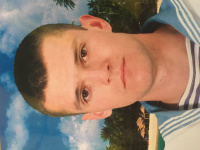 PositionFrom / ToVessel nameVessel typeDWTMEBHPFlagShipownerCrewingChief Officer05.03.2017-08.06.2017vlistborgMulti-Purpose Vessel8730MAK5300DutchWagenborgOceanlincChief Officer18.12.2015-12.04.2016VlistborgMulti-Purpose Vessel8730MAK5300DutchWagenborgOceanlincChief Officer24.04.2015-12.07.2015ThamesborgMulti-Purpose Vessel21000MAK7500DutchWagenborgOceanlinkChief Officer06.01.2015-11.03.2015AlmaContainer Ship6400MaK6000DutchHolwerdaLowlandChief Officer18.09.2014-08.11.2014Sven DContainer Ship4600MAN3000DutchWisershippingAtlas